Name of Journal: World Journal of Clinical CasesManuscript NO: 68468Manuscript Type: CASE REPORTVeno-venous-extracorporeal membrane oxygenation treatment for severe capillary leakage syndrome: A case reportNong WX et al. VV-ECMO for severe capillary leakage syndromeWei-Xin Nong, Qing-Jie Lv, Ye-Sheng LuWei-Xin Nong, Qing-Jie Lv, Ye-Sheng Lu, Department of EICU, Guangxi Guigang People’s Hospital, Guigang 537100, Guangxi Zhuang Autonomous Region, ChinaAuthor contributions: Nong WX and Lv QJ designed the experiment; Lu YS drafted the manuscript; Nong WX and Lv QJ collected the data; Lu YS analyzed and interpreted the data; Nong WX drafted and revised the manuscript.Corresponding author: Wei-Xin Nong, MD, Associate Chief Physician, Department of EICU, Guangxi Guigang People's Hospital, No. 1 Zhongshan Road, Guigang 537100, Guangxi Zhuang Autonomous Region, China. nong38489621@163.comReceived: July 6, 2021Revised: August 5, 2021Accepted: August 18, 2021Published online: AbstractBACKGROUNDCapillary leak syndrome (CLS) is characterized by the leakage of large amounts of fluid and plasma proteins into the interstitial space, resulting in hypoalbuminemia, hypovolemic shock, elevated blood concentration, systemic progressive edema, and multiple serosal cavity effusion. Clinical syndromes such as cavity effusion pose a grave threat to the life and health of the patient.CASE SUMMARYA 58-year-old female patient was admitted to the hospital after being in a coma for 6 h following accidental ingestion of a pesticide. She was treated with phencyclidine hydrochloride and pralidoxime iodide for detoxification, mechanical ventilation to maintain oxygen supply, continuous renal replacement therapy to maintain the internal environment, and hemoperfusion to promote the excretion of toxins. She also received a transfusion of red blood cells and massive fluid resuscitation. However, her blood pressure was not maintained. The patient was diagnosed with CLS due to pesticide poisoning. Oxygenation was difficult to maintain under full ventilator support; therefore, veno-venous-extracorporeal membrane oxygenation (VV-ECMO) treatment was given 13 h after admission. Her oxygenation level improved, but a large amount of ascites and pleural effusion soon became apparent. We continued drainage with an indwelling drainage tube, and the ECMO flow stabilized. The leakage gradually decreased, and ECMO was discontinued 3 d later. On the 6th day, the patient recovered from unconsciousness, but on gastroscopic evaluation, severe erosions were found in her entire stomach. With the family’s consent, treatment was stopped, and the patient was discharged from the hospital on the 7th day.CONCLUSIONECMO, liquid resuscitation and management, and improvement in plasma colloidal osmotic pressure, circulation, and tissue oxygen supply are crucial in treating CLS. Key Words: Capillary leakage syndrome; Pesticide poisoning; Liquid resuscitation; Hypoxia index; Extracorporeal membrane oxidation; Case reportNong WX, Lv QJ, Lu YS. Veno-venous-extracorporeal membrane oxygenation treatment for severe capillary leakage syndrome: A case report. World J Clin Cases 2021; In pressCore Tip: The case of a patient with severe capillary leak syndrome who was successfully treated by veno-venous-extracorporeal membrane oxygenation (VV-ECMO) is reported, which reflects the positive role of VV-ECMO in the treatment of capillary leak syndrome (CLS), and reflects the key elements of clinical treatment of CLS, such as increasing plasma colloidal osmotic pressure, improving circulation, and ensuring tissue oxygen supply.INTRODUCTIONCapillary leakage syndrome (CLS) refers to a group of clinical syndromes such as hypoproteinemia, hypovolemic shock, blood concentration, systemic progressive edema, and multiple serosal cavity effusion caused by leakage of a large amount of fluid and plasma proteins into the interstitial space resulting from injury of capillary endothelial cells and increased vascular permeability[1-4].CLS is most likely to cause harm to the alveoli and limit gas exchange, leading to tissue hypoxia that aggravates the capillary injury, resulting in respiratory and circulatory failure. Subsequently, it leads to systemic multiple organ dysfunction syndrome and increases mortality[5]. Since CLS is difficult to treat effectively, it can easily develop into multiple organ dysfunction syndrome. Hence, early recognition and active treatment (including control of the primary disease, liquid resuscitation and management, increasing the plasma colloid osmotic pressure, improving circulation, and enhancing oxygen supply in the tissues) and prevention of deterioration are the crucial elements in the clinical treatment of critical illnesses resulting from CLS. We herein present a case of severe CLS that was successfully treated by veno-venous-extracorporeal membrane oxygenation (VV-ECMO) at our department. CASE PRESENTATIONChief complaintsA 58-year-old female patient was admitted to the hospital after being unconscious for 6 h following accidental ingestion of a pesticide. History of present illnessThe patient was unconscious for 6 h.History of past illnessThe patient had a prolonged history of schizophrenia.Personal and family historyThe patient received endotracheal intubation and gastric lavage at a local health center and was then referred to the electronic intensive care unit of our hospital.Physical examinationPhysical examination revealed the following: Temperature, 35 °C; pulse, 150 beats/min; heart rate, 30 beats/min; blood pressure, 75/50 mmHg; shallow coma; bilateral pupil diameter, 3 mm; light reflection disappearance; wet and cold skin; moist rales in both lungs; soft abdomen; disappearance of intestinal sounds. The Acute Physiology and Chronic Health Evaluation II score was 22 points, and the Sequential Organ Failure Assessment score was 11 points. Laboratory examinationsArterial blood gas analysis revealed the following: pH, 7.28; blood partial pressure of carbon dioxide, 24 mmHg; partial pressure of blood oxygen (PaO2), 57 mmHg; oxygenation index (PaO2/FiO2), 145 mmHg; lactic acid, 6.7 mmol/L; HCO2, 18.2 mmol/L; cholinesterase (urgent check), 183 U/L. Specific information on the ingested pesticide was not obtained.FINAL DIAGNOSISThe final diagnosis included acute organophosphorus pesticide poisoning, acute respiratory failure, aspiration pneumonia, and schizophrenia.TREATMENTAfter admission, the patient was treated with phencyclidine hydrochloride and pralidoxime iodide to detoxify, ventilator support to maintain oxygen supply, continuous renal replacement therapy to maintain the internal environment, hemoperfusion to promote the excretion of toxins, transfusion of red blood cells, and massive fluid resuscitation. However, her blood pressure could hardly be stabilized despite a large dose of hypertensive drugs. Subsequently, ultrasonography combined with pulse contour cardiac output (PICCO) monitoring was carried out to check the hemodynamics. Cardiopulmonary ultrasonography showed the following: Ejection fraction, 45%; good performance of both lungs; PICCO cardiac index, 2.9 L/min/m2; global end-diastolic volume index, 439 mL/m2; systemic vascular resistance index, 1458 dyn.s.cm-5.m2; increased extravascular lung water index (EVLWI), 16 mL/kg; pulmonary vascular permeability index (PVPI), 4.3; central venous pressure, 16 mmHg. The findings suggested severe capacity loss and fluid reactivity in continuous expansion. Moreover, the intravascular volume was being lost rapidly, the patient gradually developed systemic edema, and the findings deteriorated further: PICCO EVLWI, 22 mL/kg; PVPI, 8.7; and bladder pressure, 30 mmHg. The patient was diagnosed with CLS caused by pesticide poisoning.Considering the pathophysiology of CLS, colloid fluid, plasma, and albumin were selected for expansion. However, the patient's leakage continued to worsen, with difficulties in maintaining oxygenation under full ventilator support (Positive end-expiratory pressure, 15 cm H2O; PPLAT, 35 cm H2O; PICCO, EVLWI, 32; oxygenation index, 54 mmHg). Hence, the patient received VV-ECMO treatment at the 13th hour after admission with the consent of the family members. After ECMO, the patient’s oxygenation level improved, but soon a low-flow alarm appeared. On performing bedside ultrasonography, the patient was found to have a large amount of ascites and pleural effusion. Abdominal puncture and pleural puncture were performed, and the protein level in pleural hydroperitoneal fluid was found to be significantly high. An indwelling drainage tube was placed for continuous drainage, and the ECMO flow recovered to a stable level.OUTCOME AND FOLLOW-UPAfter the above active treatments, the leakage of the patient gradually decreased. The cholinesterase level had recovered to 4917 U/L, and the patient was taken off the machine successfully after 3 d of ECMO. Under ventilator support, the oxygenation index was 180 mmHg, and the bladder pressure was 12 mmHg. On day 6, the patient became lucid, and her muscle strength was at grade 2. A jejunal tube was placed under endoscopic visualization for enteral nutrition, but the whole stomach was found to be severely eroded; the mucosa in the gastric bulb and descending part covered a large area of coke, with a small amount of bleeding, and a very small amount of normal tissue was functional (Figure 1). The prognosis was very poor, and after the family members learned about the condition, they consented to stop the treatment, and the patient was discharged on the 7th day.DISCUSSIONCLS is a rare condition[6,7] associated with increased capillary permeability due to endothelial damage, resulting in leakage of plasma and protein into interstitial spaces[2,8,9]. It is characterized by rapidly developing edema, hypotension, and hypoproteinemia[10,11]. CLS has been observed in a variety of diseases[12,13], with the most common being sepsis. The pathogenesis of CLS is complex and has not been fully elucidated. Some scholars believe that the pathophysiology of CLS includes capillary endothelial injury from the influence of inflammatory mediators. The capillary semi-permeability barrier is composed of endothelial cells and the basement membrane. Under normal physiological conditions, only small molecules such as water and electrolytes are allowed to pass through and enter the tissue gap to complete substance exchange. Meanwhile, the passage of large molecules such as toxins, metabolites, and albumin is restricted. When the body is stimulated by a variety of pathogens and stressors, endothelial cells become injured, necrosis or cell gaps increase, and the capillary semi-permeability barrier is seriously damaged. This reduces the capillary filtration rate of macromolecular substances and increases vascular permeability, leading to CLS. Under the stimulation of various pathogenic factors, monocytes and macrophages are activated to release various proinflammatory cytokines. This further activates effector cells such as granulocytes and endothelial cells, and accelerates the metabolism of arachidonic acid and the release of free radicals, proteases, thrombotin A2, prostaglandins, and other inflammatory mediators, forming the "inflammatory cascade effect" that mediates the immune response and causing systemic inflammatory response syndrome and immune disorders[14]. The release of a large number of inflammatory mediators can directly damage capillary endothelial cells, leading to vascular endothelial cell injury, apoptosis, deformation, cell connection separation, or even fracture and resulting in endothelial cell dysfunction and cell membrane destruction. Further, cadherin deposition in microvascular endothelial cells leads to the formation of actin stress fibers, ultimately leading to increased capillary permeability[15]. In addition, the paracrine release of histamine and bradykinin from the mast cells in damaged tissues may further promote the occurrence of CLS[16].Currently, there are many studies on the treatment of CLS[17]. However, there is still a lack of specific treatment measures, and the treatment of the primary disease is time-consuming[18]. In the leakage stage of CLS, small molecular proteins in the plasma leak out of the blood vessels, the plasma colloid osmotic pressure decreases, the effective circulating blood volume decreases, and the blood pressure drops progressively. The key to treatment is to maintain the effective circulating blood volume and to prevent or treat shock. Whether crystalloid or colloid treatment should be provided for CLS is still controversial[19]. Due to the high capillary permeability and low molecular weight of the crystal liquid phase, most of the crystal liquid is exudated to the tissue space, leading to increased systemic edema after infusion. Therefore, the amount of crystal liquid should be limited for ensuring an effective circulating blood volume to avoid inter-tissue edema and cell edema. Thus, colloidal fluids were provided during fluid and albumin resuscitation (Table 1). Despite this, the fluid infusion inevitably aggravated leakage, and edema occurred in all organs. A large amount of fluid leakage from capillaries into the interstitium of the lung led to decreased pulmonary compliance, increased airway resistance, and decreased ventilation function. Severe hypoxemia occurred, and oxygenation was hardly maintained despite full ventilator support[20]. Therefore, VV-ECMO was used for oxygenation. The patient also presented with abdominal space syndrome; therefore, we relieved the compression symptoms of internal edema using an external minimally invasive drainage, such as puncture, to maintain oxygen supply and to obtain time for the treatment of the primary disease. The pathophysiological process of CLS can be observed from the intake and output volume of patients, as shown in Table 1.CONCLUSIONIn summary, CLS has a complex etiology with a quick onset. Specific treatment methods are often lacking, and it can easily develop into multiple organ dysfunction syndrome. In this regard, early identification, active treatment of primary disease, fluid resuscitation and management, increasing plasma colloidal osmotic pressure, improving circulation, and ensuring tissue oxygen supply are key elements in the clinical treatment of critical diseases due to CLS. ECMO plays an important and positive role in the treatment of CLS.REFERENCES1 Suzuki G, Ichibayashi R, Yamamoto S, Serizawa H, Nakamichi Y, Watanabe M, Honda M. Plasma filtration with dialysis for the treatment of capillary leak syndrome occurring secondary to surgery for colon cancer-related perforating peritonitis. Clin Case Rep 2021; 9: 1490-1493 [PMID: 33768874 DOI: 10.1002/ccr3.3811]2 Massafra M, Passalacqua MI, Lupo G, Altavilla G, Santarpia M. Capillary leak syndrome induced by neoadjuvant cisplatin and gemcitabine in a patient with bladder cancer. Urol Case Rep 2021; 34: 101461 [PMID: 33101987 DOI: 10.1016/j.eucr.2020.101461]3 Kasugai D, Tajima K, Jingushi N, Uenishi N, Hirakawa A. Multiple limb compartment syndrome as a manifestation of capillary leak syndrome secondary to metformin and dipeptidyl peptidase IV inhibitor overdose: A case report. Medicine (Baltimore) 2020; 99: e21202 [PMID: 32702885 DOI: 10.1097/MD.0000000000021202]4 Khan HR, Khan S, Srikanth A, Smith WHT. A case report of capillary leak syndrome with recurrent pericardial and pleural effusions. Eur Heart J Case Rep 2020; 4: 1-5 [PMID: 32352064 DOI: 10.1093/ehjcr/ytaa013]5 Lee YS, Kim SY, Kwon CW, Song HG, Lee YK, Kim HJ, Zang DY. Two cases of systemic capillary leak syndrome that were treated with pentastarch. Korean J Intern Med 2007; 22: 130-132 [PMID: 17616032 DOI: 10.3904/kjim.2007.22.2.130]6 Zhang YT, Zhang L, Yao YM, Zhong XD, Chang J. Unexpected vincristine-induced systemic capillary leak syndrome in patients with Wilm's tumor: A single institution experience. Pediatr Hematol Oncol 2020; 37: 90-96 [PMID: 31868068 DOI: 10.1080/08880018.2019.1685031]7 Jeong GH, Lee KH, Lee IR, Oh JH, Kim DW, Shin JW, Kronbichler A, Eisenhut M, van der Vliet HJ, Abdel-Rahman O, Stubbs B, Solmi M, Veronese N, Dragioti E, Koyanagi A, Radua J, Shin JI. Incidence of Capillary Leak Syndrome as an Adverse Effect of Drugs in Cancer Patients: A Systematic Review and Meta-Analysis. J Clin Med 2019; 8 [PMID: 30691103 DOI: 10.3390/jcm8020143]8 Pérez-Moyano S, Rodríguez-Bolaños S, Ortega-Gálvez I, Borrego-García E, Benavente-Fernández A. Capillary leak syndrome: often forgotten in differential diagnosis. Emergencias 2020; 32: 220 [PMID: 32395941]9 Morin J, Simon K, Chadelaud F, Delarbre D, Druelle A, Blatteau JE. [Capillary leak syndrome secondary to decompression sickness: A case report]. Rev Med Interne 2019; 40: 38-42 [PMID: 30342791 DOI: 10.1016/j.revmed.2018.07.013]10 Vedala K, Desikan SP, McClain C 3rd, Jacob D, Desikan R. Capillary Leak Syndrome From Rituximab Therapy of Lymphoma. J Investig Med High Impact Case Rep 2020; 8: 2324709620942372 [PMID: 32666835 DOI: 10.1177/2324709620942372]11 Case R, Ramaniuk A, Martin P, Simpson PJ, Harden C, Ataya A. Systemic Capillary Leak Syndrome Secondary to Coronavirus Disease 2019. Chest 2020; 158: e267-e268 [PMID: 32622823 DOI: 10.1016/j.chest.2020.06.049]12 Zhang Y, Wan H, Du M, Deng H, Fu J, Zhang Y, Wang X, Liu R. Capillary leak syndrome and aseptic meningitis in a patient with Kawasaki disease: A case report. Medicine (Baltimore) 2018; 97: e10716 [PMID: 29879013 DOI: 10.1097/MD.0000000000010716]13 Kendre PP, Jose MP, Varghese AM, Menon JC, Joseph JK. Capillary leak syndrome in Daboia russelii bite-a complication associated with poor outcome. Trans R Soc Trop Med Hyg 2018; 112: 88-93 [PMID: 29584906 DOI: 10.1093/trstmh/try026]14 Oberholzer A, Oberholzer C, Moldawer LL. Cytokine signaling--regulation of the immune response in normal and critically ill states. Crit Care Med 2000; 28: N3-12 [PMID: 10807312 DOI: 10.1097/00003246-200004001-00002]15 Xie Z, Ghosh CC, Patel R, Iwaki S, Gaskins D, Nelson C, Jones N, Greipp PR, Parikh SM, Druey KM. Vascular endothelial hyperpermeability induces the clinical symptoms of Clarkson disease (the systemic capillary leak syndrome). Blood 2012; 119: 4321-4332 [PMID: 22411873 DOI: 10.1182/blood-2011-08-375816]16 Lenz A, Franklin GA, Cheadle WG. Systemic inflammation after trauma. Injury 2007; 38: 1336-1345 [PMID: 18048040 DOI: 10.1016/j.injury.2007.10.003]17 Darvishi B, Farahmand L, Jalili N, Majidzadeh-A K. Probable Mechanisms Involved in Immunotoxin Mediated Capillary Leak Syndrome (CLS) and Recently Developed Countering Strategies. Curr Mol Med 2018; 18: 335-342 [PMID: 30289072 DOI: 10.2174/1566524018666181004120112]18 Watanabe K, Murakami S, Misago M, Yoshikawa M, Tamai D, Nakao S, Ueoka T, Ito M, Shinomura Y, Kajiwara N. Sjögren's syndrome concurrent with protein-losing gastroenteropathy with secondary systemic capillary leak syndrome : A case report. Clin Case Rep 2018; 6: 1829-1833 [PMID: 30214773 DOI: 10.1002/ccr3.1675]19 Marx G. Fluid therapy in sepsis with capillary leakage. Eur J Anaesthesiol 2003; 20: 429-442 [PMID: 12803259 DOI: 10.1017/s0265021503000681]20 Ortega F, Carboni Bisso I, Fernandez Ceballos I, Montserrat Rivera A, Tisminetzky M, Dianti J, San Román E, Villarroel S, Di Stefano S, Las Heras M. [Use of Extracorporeal Membrane Oxygenation in idiopathic capillary leak syndrome: a case report]. Rev Fac Cien Med Univ Nac Cordoba 2020; 77: 208-210 [PMID: 32991115 DOI: 10.31053/1853.0605.v77.n3.26960]FootnotesInformed consent statement: Informed written consent was obtained from the patient’s family for the publication of this report and any accompanying images.Conflict-of-interest statement: None.CARE Checklist (2016) statement: The authors have read the CARE Checklist (2016), and the manuscript was prepared and revised according to the CARE Checklist (2016).Open-Access: This article is an open-access article that was selected by an in-house editor and fully peer-reviewed by external reviewers. It is distributed in accordance with the Creative Commons Attribution NonCommercial (CC BY-NC 4.0) license, which permits others to distribute, remix, adapt, build upon this work non-commercially, and license their derivative works on different terms, provided the original work is properly cited and the use is non-commercial. See: http://creativecommons.org/Licenses/by-nc/4.0/Manuscript source: Unsolicited manuscriptPeer-review started: July 6, 2021First decision: July 26, 2021Article in press: Specialty type: Critical care medicineCountry/Territory of origin: ChinaPeer-review report’s scientific quality classificationGrade A (Excellent): 0Grade B (Very good): 0Grade C (Good): CGrade D (Fair): 0Grade E (Poor): 0P-Reviewer: Choi SQ S-Editor: Wang JL L-Editor: Wang TQ P-Editor: Figure Legends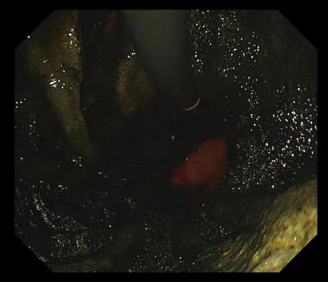 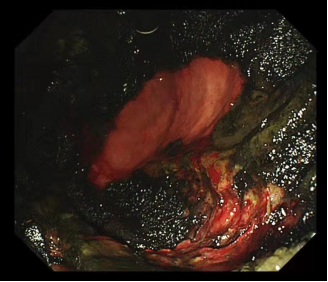 Figure 1 Gastroscopy showing the gastric bulb and descending mucosa covered by a large area of eschar, with minimal bleeding and a small amount of normal tissue.Table 1 Intake and output volume statisticsCRRT: Continuous renal replacement therapy.Time          Intake          Intake          Intake          Intake          Intake                  Output                  Output                  Output                  Output                  OutputTimeCrystalloid (mL)Colloid (mL) Albumin (g)Total volume (mL)Urine volume (mL)Stomach tube (mL)Hydrothorax (mL)Ascites (mL)CRRT (mL)Total volume (mL)1st day83306400150154804470110000055702nd day4840450027010690411095070036501500109103rd day37362100210688649701740470181066096504th day27401550404490218070035095046042905th day301511001104665272070022079089053206th day2590020269047002006035005310